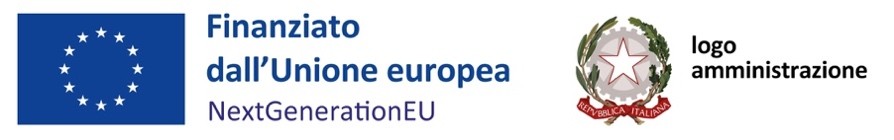 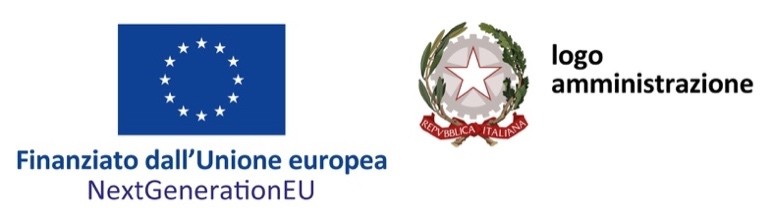 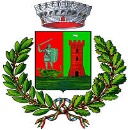 Comune di Gualdo CattaneoProvincia di PerugiaUFFICIO DEL SEGRETARIO COMUNALE____________________________________________________________________CONTROLLO DI REGOLARITA’ AMMINISTRATIVO, ART. 147 BIS, COMMA 2, TUELRELATIVO ALL’INTERVENTO PNRR:  ……………………………………..DETERMINAZIONE……………………. NR n…. DEL …………….Data															Il Segretario Comunale/RPCTADEMPIMENTOPRESENTENON PRESENTENON RICORRELA FATTISPECIEANNOTAZIONIIndicazione finanziamento totale o parziale PNRR/PNC Missione, componente, investimento, sub-investimentoRiferimento al provvedimento di finanziamento dell’intervento Indicazione tempistiche di realizzazioneCUPCIGRiferimenti ai Documenti di Programmazione economico Finanziari (DUP-Bilancio di Previsione – PEG)Piano triennale Lavori Pubblici oPiano Biennale delle fornitureVerifica preliminare della sostenibilità di cassa e degli oneri a regimeRiferimento al Decreto Sindacale di nomina in qualità di Responsabile dell’AreaIndicazione titolare del potere sostitutivo ai sensi comma 9-bis, art. 2, legge 241/90Motivazione dell’atto (ragioni giuridiche e di fatto dell’affidamento)Valore dell’appalto/concessioneEsplicita indicazione modalità quantificazione valore dell’appalto;Verifica suddivisione in lotti;Quantificazione nella base d’asta dell’eventuale rinnovoPrevisione esplicita della proroga tecnicaRiferimenti normativi in materia di affidamenti contrattuali (con particolare riferimento alla normativa in deroga, ai sensi legislazione di semplificazione):-D.lgs. 50/2016-Decreto 76/2020 convertito in legge 120/2020-Decreto 77/2021 convertito in legge 108/2021Rispetto dei termini previsti dal D.L. 76/2020 relativi all’aggiudicazione o l’individuazione definitiva del contraente (2 mesi per affidamento diretto – 4 mesi la negoziata -  6 mesi per procedure soprasoglia). Inserimento clausola revisione prezzi art. 106 Codice dei Contratti e art. 29  del decreto legge 27 gennaio 2022, n. 4, coordinato con la legge di conversione 28 marzo 2022, n. 25Riferimenti normativi in materia di Centrali Uniche di Committenza e relative deroghe(per le procedure afferenti alle opere a valere sul Piano Nazionale di Ripresa e Resilienza, viene annullata la sospensione degli obblighi di aggregazione di cui al co. 4 art. 37, che era stata prevista dall’art. 1 comma 1 lett. a) del D.L. n 32/2019, ed inserita la possibilità di procedere all’acquisizione di forniture servizi e lavori, oltre che con le modalità già previste dall’articolo 37 comma 4 del D.Lgs. n. 50/2016 e ss.mm.ii., anche tramite unioni di Comuni, Province, Città Metropolitane o Comuni capoluogo di provincia)Riferimenti disciplina ConsipRiferimenti disciplina MEPA ed eventuali derogheAttuazione art. 47 Decreto Legge 77/2021:Indicazione negli atti di gara dell’obbligo a carico dell’operatore di presentare in sede di offerta/domanda di partecipazione, a pena di esclusione dalla gara, copia dell'ultimo rapporto sulla situazione del personale maschile e femminile, ai sensi art. 46 del codice delle pari opportunità  di cui al  decreto  legislativo 11 aprile 2006, n. 198 (art. 47 comma 2);Evidenziazione nel bando/determina/contratto dell’obbligo che impone agli operatori economici, che occupano un numero pari o superiore a quindici dipendenti e non superiore a cinquanta di consegnare alla  stazione  appaltante,  entro  sei  mesi dalla conclusione  del  contratto,  una  relazione  di  genere  sulla situazione  del  personale  maschile  e  femminile (Art. 47 comma 3).Evidenziazione nel bando/determina/contratto dell’obbligo imposto agli  operatori  economici,  che occupano un numero pari o  superiore  a  quindici  dipendenti  e  non superiore a cinquanta di consegnare alla stazione  appaltante,  entro sei mesi dalla  conclusione  del  contratto,  una  dichiarazione  del legale rappresentante che attesti di essere in regola  con  le  norme che disciplinano il diritto al lavoro delle persone con  disabilità, nonché  una relazione che  chiarisca  l'avvenuto  assolvimento  degli obblighi previsti a carico delle imprese dalla legge 12  marzo  1999, n. 68 (Art. 47 comma 3 bis).Previsione nel bando (come requisito necessario dell’offerta) della dichiarazione di aver assolto, al momento della presentazione  dell'offerta stessa, agli obblighi in materia di lavoro delle  persone  con disabilità  di cui alla legge 12 marzo 1999, n. 68.Previsione nel bando dell’assunzione dell'obbligo di  assicurare,   in   caso   di aggiudicazione del contratto, una quota pari almeno al 30 per cento,  delle  assunzioni  necessarie  per  l'esecuzione del contratto o per la realizzazione di attività  ad esso connesse o  strumentali, sia   all'occupazione    giovanile    sia  all'occupazione femminile (art. 47 comma 4)OPPURE: adeguata e specifica motivazione in merito all’esclusione/previsione di una quota inferiore degli obblighi di cui al comma 4 (art. 47 comma 7 e Circolare Presidenza del Consiglio dei Ministri - Dip. Pari Opportunità 07.12.2021, Delibera ANAC n. 122 del 16.03.22)Attestazione da parte operatore economico di non aver violato l'obbligo di cui al comma 3 art. 47 che determina l'impossibilità per l'operatore economico di partecipare, in forma singola ovvero in raggruppamento temporaneo, per un periodo di dodici mesi ad ulteriori procedure di affidamento afferenti agli investimenti pubblici finanziati, in tutto o in parte, con le risorse PNRR e/o PNC;Riferimento al rispetto (anche nella documentazione tecnica) del principio DNSH, tagging climaticoRiferimento al rispetto delle milestone, target, ecc.Attestazione assenza doppio finanziamentoInserimento del progetto in REGISAcquisizione dichiarazioni sostitutive ai sensi art. 47 DPR 445/00 in merito assenza situazioni conflitto di interesse (art. 42 d.lgs 267/00, art. 6 bis legge 241/90, Codice di comportamento dipendenti pubblici). Annotazione nel registroControlli interni di regolarità amministrativa ai sensi art. 147 bis D.lgs 267/00Effettuati in modo contestuale in sede di aggiudicazioneEffettuati in forma successiva(da indicare nell’atto)Attestazione regolarità tecnica ai sensi art. 147 D.lgs 267/00Previsione penali in caso di appalto di lavori - Penali ritardo: In applicazione dell’art. 50 comma 4 del D.L. n. 77/2021 conv. in Legge n. 108/2021 e smi ed in deroga all'art. 113-bis D.Lgs. n. 50/2016, le penali dovute per il ritardato adempimento sono calcolate in misura giornaliera pari al … per mille (tra il 0,6 e l’1 per mille) dell'ammontare netto contrattuale, da determinare in relazione all'entità delle conseguenze legate al ritardo, e non possono comunque superare, complessivamente, il 20% dell’ammontare netto contrattuale.Previsione penali inadempimenti comma 3, 3bis e 4 art. 47:, in caso di mancato rispetto degli obblighi di cui ai commi 3, 3bis e 4 del citato art. 47 sarà applicata la penale dello …..‰ (…. per mille) del corrispettivo globale dei lavori, per ciascun giorno di ritardo. Inoltre, la violazione dell'obbligo di cui al comma 3 art. 47 determina l'impossibilità per l'operatore economico di partecipare, in forma singola ovvero in raggruppamento temporaneo, per un periodo di dodici mesi ad ulteriori procedure di affidamento afferenti agli investimenti pubblici finanziati, in tutto o in parte, con le risorse PNRR e/o PNC